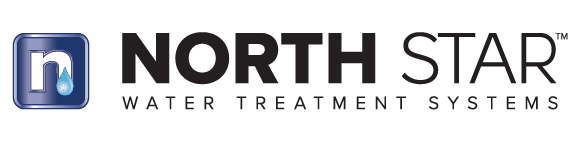 Bulletin No.: Date: Subject:02242023	Feb 24, 2023	Commercial Mineral Tank Transition 	We are in the process of changing our Commercial Mineral Tank sizes to industry standards.  This will position us for continued reliable delivery as we grow.  Following up on our webinars and in an effort to maintain switchover date transparency, we’ll publish estimated transition date summaries monthly.  If you have a sensitive project requiring a certain tank, please contact or Sales Contact (BDM) or Steve Wilson.  Thank you for your patience as we transition.Part numbers for the systems will have an identifying digit, (“-1”) for the new tanks.  For example, a PA101S in the new tank size will be a PA101S-1.  System performance change is negligible.  New Literature is being added to the website.*Note:  Clamp Neck Adapters for the new tanks will not installed at the factory.  These will now be a field installed item.   Simply thread onto the tank until it bottoms out.  An O-ring will create a watertight seal.  No thread tape or pipe dope is required.Thank You.Product ManagementAffected TanksNew SizeInstall      Height ChangeEstimated Transition Date17 x 58      Clamp Neck*16 x 656.8” Taller11/19/202317 x 58 Threaded Neck16 x 656.8” Taller8/3/202317 x 72   Threaded Neck18 x 655.2” Shorter7/3/202424 x 72      Clamp Neck*24 x 722.5” Taller8/29/202324 x 72 Threaded Neck24 x 722.5” Taller6/15/2023